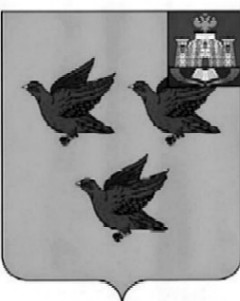 РОССИЙСКАЯ ФЕДЕРАЦИЯОРЛОВСКАЯ ОБЛАСТЬАДМИНИСТРАЦИЯ ГОРОДА ЛИВНЫПОСТАНОВЛЕНИЕ9 февраля 2024 года                                                                                         № 12        г. ЛивныОб утверждении порядка определения нормативных затрат на оказание муниципальной услуги по направлению деятельности «реализация дополнительных общеразвивающих программ» в соответствии с социальным сертификатом  в городе ЛивныНа основании приказа Министерства просвещения Российской Федерации от 22 сентября 2021 года № 662 «Об утверждении общих требований к определению нормативных затрат на оказание государственных (муниципальных) услуг в сфере дошкольного, начального общего, основного общего, среднего общего, среднего профессионального образования, дополнительного образования детей и взрослых, дополнительного профессионального образования для лиц, имеющих или получающих среднее профессиональное образование, профессионального обучения, опеки и попечительства несовершеннолетних граждан, применяемых при расчете объема субсидии на финансовое обеспечение выполнения государственного (муниципального) задания на оказание государственных (муниципальных) услуг (выполнение работ) государственным (муниципальным) учреждением», во исполнение постановления администрации города Ливны  от  20   июля 2023 года № 66 «Об организации оказания муниципальных услуг в социальной сфере при формировании муниципального социального заказа на оказание муниципальных услуг в социальной сфере на территории города Ливны», постановления администрации города Ливны от 12 апреля 2021 года № 32 «Об утверждении Положения о формировании муниципального задания на оказание муниципальных услуг (выполнение работ) в отношении муниципальных учреждений города Ливны Орловской области и финансовом обеспечении выполнения муниципального задания», постановления администрации  города Ливны от 18 октября 2023 года № 91 «Об утверждении Порядка предоставления субсидии юридическим лицам, индивидуальным предпринимателям, физическим лицам – производителям товаров, работ, услуг на оплату соглашения о финансовом обеспечении (возмещении) затрат, связанных с оказанием муниципальных услуг в социальной сфере в соответствии с социальным сертификатом в городе Ливны»  администрация города Ливны п о с т а н о в л я е т:1.	Утвердить Порядок определения нормативных затрат на оказание муниципальной услуги по направлению деятельности «реализация дополнительных общеразвивающих программ» в соответствии с социальным сертификатом согласно приложению к настоящему постановлению.2. Действие настоящего постановления распространяется на правоотношения, возникшие с 10 ноября 2023 года.3. Опубликовать настоящее постановление в газете «Ливенский вестник» и разместить на официальном сайте администрации города Ливны.4. Контроль за исполнением настоящего постановления возложить на заместителя главы администрации города по социальным вопросам.Глава города								      С.А. Трубицин                                                                                                                                                     